December 2022 BOE Budget HighlightsPurpose of December BOE meeting: Certify revenues accrued in FY-2022 and certify amounts available for appropriation for FY-2024.FY 2022 highlights: Actual General Revenue Collections: $8,493,673,252, an increase of $1,851,651,924 or 27.9% from the June 2021 estimate. This surplus was deposited to the Constitutional Reserve Fund (Rainy Day) in July.  Actual Total Certified Funds Collections: $8,779,140,550, an increase of $1,863,685,496 or 26.9% from the June 2021 estimate. FY 2023 highlights (no board actions):General Revenue Collections June 2022 Estimate = $7,436,351,615; Appropriations Authority (95%) = $7,064,534,034.General Revenue Collections December 2022 Projection = $8,996,563,662, an outlook improvement of $1,560,212,047, or 21.0%.Key drivers for improved general revenue fund outlook are expected increases in gross production taxes, personal and corporate income taxes, sales tax, and use tax collections.  All State Certified Funds Collections June 2022 Estimate = $ 7,709,184,497; Appropriations Authority (95%) = $7,323,725,272.All State Certified Funds Collections December 2022 Projection = $9,259,092,548, an outlook improvement of $1,549,908,051, or 20.1%.Total Authorized Expenditures (Legislative appropriations and spending authorizations from all certified funds, authorized funds, cash, and all other sources): $10,200,270,240.FY 2024 highlights: General Revenue Collections Estimate: $9,129,713,268; Appropriations Authority (95%): $8,673,227,604. All State Certified Funds Collections Estimate: $9,401,537; Appropriations Authority (95%): $8,931,460,777.Total expenditure authority (all state certified and authorized funds, federal funds, unspent General Revenue from FY-21 and FY-22, and available cash): $13,020,658,771.The Official December 2022 BOE packet can be found online at the following link: https://oklahoma.gov/omes/services/budget/boe-packets.html. 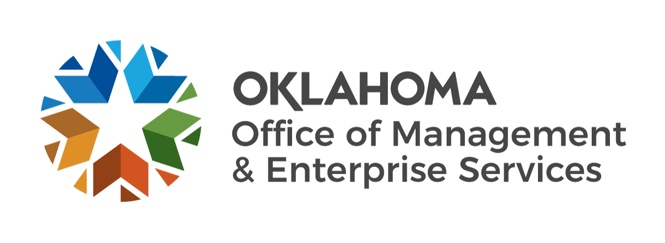 